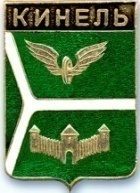 ДУМА ГОРОДСКОГО ОКРУГА КИНЕЛЬ САМАРСКОЙ ОБЛАСТИ  РЕШЕНИЕРассмотрев представленный администрацией городского округа Кинель Самарской области отчёт об исполнении бюджета городского округа Кинель Самарской области за 1 квартал 2020 года, Дума городского округа Кинель Самарской областиРЕШИЛА:Отчёт об исполнении бюджета городского округа Кинель  Самарской области за 1 квартал 2020 года по доходам в сумме  162197 тыс. руб., по расходам в сумме  150242 тыс. руб., с превышением доходов над расходами в сумме  11955 тыс. руб. принять к сведению.2. Официально опубликовать настоящее решение. Председатель Думы городского округа	Кинель Самарской области				              	  Е.А. ДеженинаГлава  городского округа	Кинель Самарской области	                                                         В.А.Чихирев. Кинель, ул. Мира, д. 42а. Кинель, ул. Мира, д. 42а. Кинель, ул. Мира, д. 42а. Кинель, ул. Мира, д. 42а. Кинель, ул. Мира, д. 42а. Кинель, ул. Мира, д. 42а. Кинель, ул. Мира, д. 42аТел. 2-19-60, 2-18-80Тел. 2-19-60, 2-18-80Тел. 2-19-60, 2-18-80«28»мая2020г.г.№569Об исполнении бюджета городского округа Кинель  Самарской области за 1 квартал  2020 года